Директор фонда:                             Е.И.Беляева Первичные документы, подтверждающие произведенные расходы, предоставляются по запросу.Контактное лицо по отчету Беляева Елена Ивановна ( Тел. 8 953 688 22 80)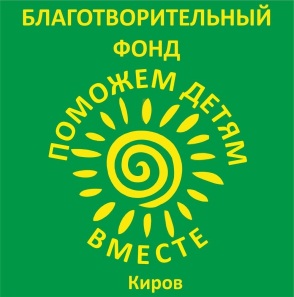 Благотворительный фонд«Поможем детям вместе. Киров»Благотворительный фонд«Поможем детям вместе. Киров»ИНН 4345475348
КПП 434501001
ОГРН 1174300000753
Россия, 610047,  г.Киров, ул.Дзержинского, 5-/1Тел. 8 953 688 22 80bfpdv@mail.ruhttps://pomozhem-detyam.ru/ПОСТУПЛЕНИЯ ПОЖЕРТВОВАНИЙ В АПРЕЛЕ НА ОСНОВНОЙ РАСЧЕТНЫЙ СЧЕТ ОРГАНИЗАЦИИ В ПАО «Сбербанк» 2020 гПОСТУПЛЕНИЯ ПОЖЕРТВОВАНИЙ В АПРЕЛЕ НА ОСНОВНОЙ РАСЧЕТНЫЙ СЧЕТ ОРГАНИЗАЦИИ В ПАО «Сбербанк» 2020 гПОСТУПЛЕНИЯ ПОЖЕРТВОВАНИЙ В АПРЕЛЕ НА ОСНОВНОЙ РАСЧЕТНЫЙ СЧЕТ ОРГАНИЗАЦИИ В ПАО «Сбербанк» 2020 г01.04.2020Наталья Викторовна Х20001.04.2020Виталий Владимирович Ч100002.04.2020Пожертвование через платежную систему  Goody на сайте  (несколько пожертвований могут суммироваться и зачисляться одним платежом)323,0103.04.2020Светлана Вячеславовна Ч4003.04.2020Пожертвование через платежную систему  Goody на сайте  (несколько пожертвований могут суммироваться и зачисляться одним платежом)9703.04.2020Мария Михайловна Т10003.04.2020Светлана Аркадьевна Б20003.04.2020Марина Владимировна Г30003.04.2020Виктория Валерьевна С30003.04.2020Елена Владимировна М30003.04.2020Марина Владимировна Г40003.04.2020Антон Андреевич О50003.04.2020Елена Георгиевна Ш100003.04.2020Михаил М200005.04.2020Ирина Сергеевна Л5005.04.2020Наталия Сергеевна Г10005.04.2020Анастасия Андреевна Э10005.04.2020Марина Михайловна К10005.04.2020Елена Александровна О15005.04.2020Светлана Владимировна Ф100005.04.2020Светлана Владимировна Ф100006.04.2020Антон Андреевич О5006.04.2020Александр Евгеньевич М10006.04.2020Наталья Сергеевна Н20006.04.2020Анна Ш30007.04.2020Александр Евгеньевич М10007.04.2020Пожертвование через платежную систему  Goody на сайте  (несколько пожертвований могут суммироваться и зачисляться одним платежом)8778,5008.04.2020Пожертвование через платежную систему  Goody на сайте  (несколько пожертвований могут суммироваться и зачисляться одним платежом)29108.04.2020Маргарита Николаевна К50009.04.2020Екатерина Александровна Е10009.04.2020Юлия Васильевна Ф100010.04.2020Татьяна Александровна Г30010.04.2020Анна Александровна Ш30010.04.2020Марина Ч30010.04.2020Виктория Валерьевна С30010.04.2020Василиса Олеговна З30010.04.2020Ирина Геннадьевна Т30010.04.2020Маргарита Николаевна К34010.04.2020Елена Александровна О35010.04.2020Юрий Владимирович К40010.04.2020Светлана Аркадьевна Б50010.04.2020Юлия Сергеевна Д100012.04.2020Валентина Васильевна Д10012.04.2020Татьяна Николаевна П25012.04.2020Мария П30012.04.2020Елена Александровна О30012.04.2020Надежда Аркадьевна В30012.04.2020Елена Степановна Ч50012.04.2020Наталья Викторовна Х50012.04.2020Юлия Викторовна О50012.04.2020Роман Владимирович К100013.04.2020Мария Сергеевна Л35014.04.2020Екатерина Сергеевна К50014.04.2020Ольга Анатольевна С50014.04.2020Пожертвование через платежную систему  Goody на сайте  (несколько пожертвований могут суммироваться и зачисляться одним платежом)2473,5014.04.2020Елена Ивановна Б300015.04.2020Елена Александровна О10015.04.2020Елена Александровна О10015.04.2020Пожертвование через платежную систему  Goody на сайте  (несколько пожертвований могут суммироваться и зачисляться одним платежом)19415.04.2020ООО «Вятстрой»1000016.04.2020Алексей Дмитриевич С100017.04.2020Екатерина Сергеевна Ч100019.04.2020Оксана Александровна Э10019.04.2020Николай Григорьевич П20019.04.2020Виолетта Владимировна Е30019.04.2020Роман Владимирович К50020.04.2020Николай Григорьевич П20020.04.2020Елена Валерьевна В30021.04.2020Пожертвование через платежную систему  Goody на сайте  (несколько пожертвований могут суммироваться и зачисляться одним платежом)9721.04.2020Татьяна Игоревна Н12321.04.2020Мария Павловна П20023.04.2020Наталья Викторовна Х100024.04.2020Светлана Сергеевна З60024.04.2020Алексей Дмитриевич С100024.04.2020Алексей Дмитриевич С150026.04.2020Роман Владимирович К50027.04.2020Пожертвование через платежную систему  Goody на сайте  (несколько пожертвований могут суммироваться и зачисляться одним платежом)9727.04.2020Татьяна Игоревна Н25027.04.2020Ульяна Викторовна П30028.04.2020Надежда Васильевна В20028.04.2020Пожертвование через платежную систему  Goody на сайте  (несколько пожертвований могут суммироваться и зачисляться одним платежом)106729.04.2020Анастасия Вадимовна М50029.04.2020Анастасия Петровна В50029.04.2020Пожертвование через платежную систему  Goody на сайте  (несколько пожертвований могут суммироваться и зачисляться одним платежом)97030.04.2020Пожертвование через платежную систему  Goody на сайте  (несколько пожертвований могут суммироваться и зачисляться одним платежом)9730.04.2020Ангелина Мурадовна Д10030.04.2020Константин Павлович К50030.04.2020Елена Георгиевна Ш100030.04.2020Юлия Викторовна О100030.04.2020Ильхом Супханкулович Я5000ИТОГО ПОЖЕРТВОВАНИЙ НА ОСНОВНОЙ р/с ОРГАНИЗАЦИИ66238,01РАСХОДЫ В АПРЕЛЕ 2020 гРАСХОДЫ В АПРЕЛЕ 2020 гАдминистративные расходы организацииАдминистративные расходы организацииУслуги банка (комиссии, обслуживание счета, сервисы)141,33Налоги , взносы1825,31Аренда нежилого помещения (офис и социальный склад фонда)8310Оплата труда сотрудников4224,74Бухгалтерское обслуживание3000Возмещение стоимости изготовления карты  Лукойл80Комиссия за ведение р/с1800ИТОГО АДМИНИСТРАТИВНЫХ РАСХОДОВ ЗА СЧЕТ ПОЖЕРТВОВАНИЙ19381,38Адресная благотворительная помощьАдресная благотворительная помощьАренда кризисной квартиры14000Приобретение продуктов питания для семьи, проживающей в кризисной квартире при фонде1083,67ИТОГО РАСХОДОВ В РАМКАХ АДРЕСНОЙ БЛАГОТВОРИТЕЛЬНОЙ ПОМОЩИ15083,67